百年铭心，刻久弥坚——福建省第九届刻字艺术作品展暨福建省第六届刻字艺术理论研讨会征 稿 启 事       刻字艺术是书法的三大艺术门类之一，福建刻字、厦门刻字在全国刻字队伍里是一支起步最早、规模最大的队伍之一，也是在国内最有影响的刻字队伍之一。为了庆祝中国共产党成立100周年，讴歌党的光辉业绩，发挥刻字艺术独有的艺术特色，定于2021年11月在厦门文联艺术展览馆举办“百年铭心，刻久弥坚——福建省第九届刻字艺术作品展暨福建省第六届刻字艺术理论研讨会。【指导单位】福建省文学艺术界联合会中共厦门市委宣传部【主办单位】福建省书法家协会厦门市文学艺术界联合会【承办单位】福建省书协刻字艺术研究会厦门市书法家协会【展览组织机构】一、组委会名誉主任：王秋梅   主    任：王来文   陈奋武   黄碧珊     常务副主任：方松峰   陈秀卿   刘堆来副主任：黄坤生   洪顺章秘书长：郑建松副秘书长：郑登南委  员：王芝密  王毅霖  李金义  陈立忠  邱超平  易曙峰          罗觉华  耕  夫  蔡劲松二、评审委员会监审委员会和审读委员会    由福建省书协、书协刻字委员会依据相关评审办法组成评审委员会负责评选工作。【征稿要求】一、征稿范围：长期生活在福建的年满18周岁的刻字艺术爱好者均可投稿。二、本次展览评审工作分两轮进行，第一轮为初评，投稿作者先寄8寸高清作品彩色照片，每位限投1至2件且一次寄出，组委会不接收二次收稿和换稿，请在作品照片背后用正楷注明：作者真实姓名、性别、身份证号、常用通讯地址、邮编、联系电话（固定电话、手机）、作品名称；第二轮为终评，进入终评的作品由组委会发送短信或信函通知作者邮寄原作。刻字论文投稿发邮箱。三、作品件数：本次展览将评出刻字作品100件左右入展作品，论文15篇左右入选。【作品要求】 1、原作材质尺寸要求: 以木为主，规格不小于0.12平方米，不含边框，板厚不小于4厘米。2、内容要求：内容以反映时代核心价值观为主，健康向上的古今诗、词、句、格言、成语等均可。3、第二轮评定入展的作者在邮寄原作时需附寄200字以内的创作感言，感言将编入作品集。4、此次展览不收参评费，所有入展作品在展后两个月内退还作者。5、出版《百年铭心，刻久弥坚——福建省第九届刻字艺术作品集》和《福建省第六届刻字艺术理论研讨会论文集》。6、刻字论文投稿必须是未经发表的文章，每篇不超过10000字，引文注释请标明出处。7、展览期间举办第六届刻字艺术理论研讨会。8、投稿作品须由本人独立完成且为原创作品。如有抄袭、代刻者，一经查实将取消入展资格。【作者待遇】1、入展作者颁发证书并赠送本次展览作品集2册。2、非福建省书法家协会会员入展，其将具备加入福建省书法家协会的条件之一。入展本届作者也将作为加入福建省书协刻字艺术研究会会员条件之一。3、作品展后退还作者本人，并向作者邮寄入展证书和作品集。【展览时间和地点】1、展览时间：2021年11月（展期15天）2、展览地点：厦门文联艺术展览馆。【截稿日期】1、初评截稿日期：即日起至2021年10月15日止。2、复评截稿日期：接到初评入选通知后之后5日内寄达指定地点。3、论文截稿日期：即日起至2021年10月15日止。
【收稿地址】1、初评收稿地址：厦门市思明区厦港新村4号105                  胡美玉   电话：189592168812、复评收稿地址：厦门市思明区仓里社2号厦门市文联                  梁蕊蕊   电话：180598517013、论文收稿邮箱： 534950679@qq.com【其他】1、所有来稿必须符合本启事要求。2、凡投稿者视为认同并遵守本启事各项要求。3、本征稿启事解释权归福建省书法家协会刻字艺术研究会。                                       福建省书法家协会                                                       福建省书法家协会刻字艺术研究会                                   2021年8月30日附：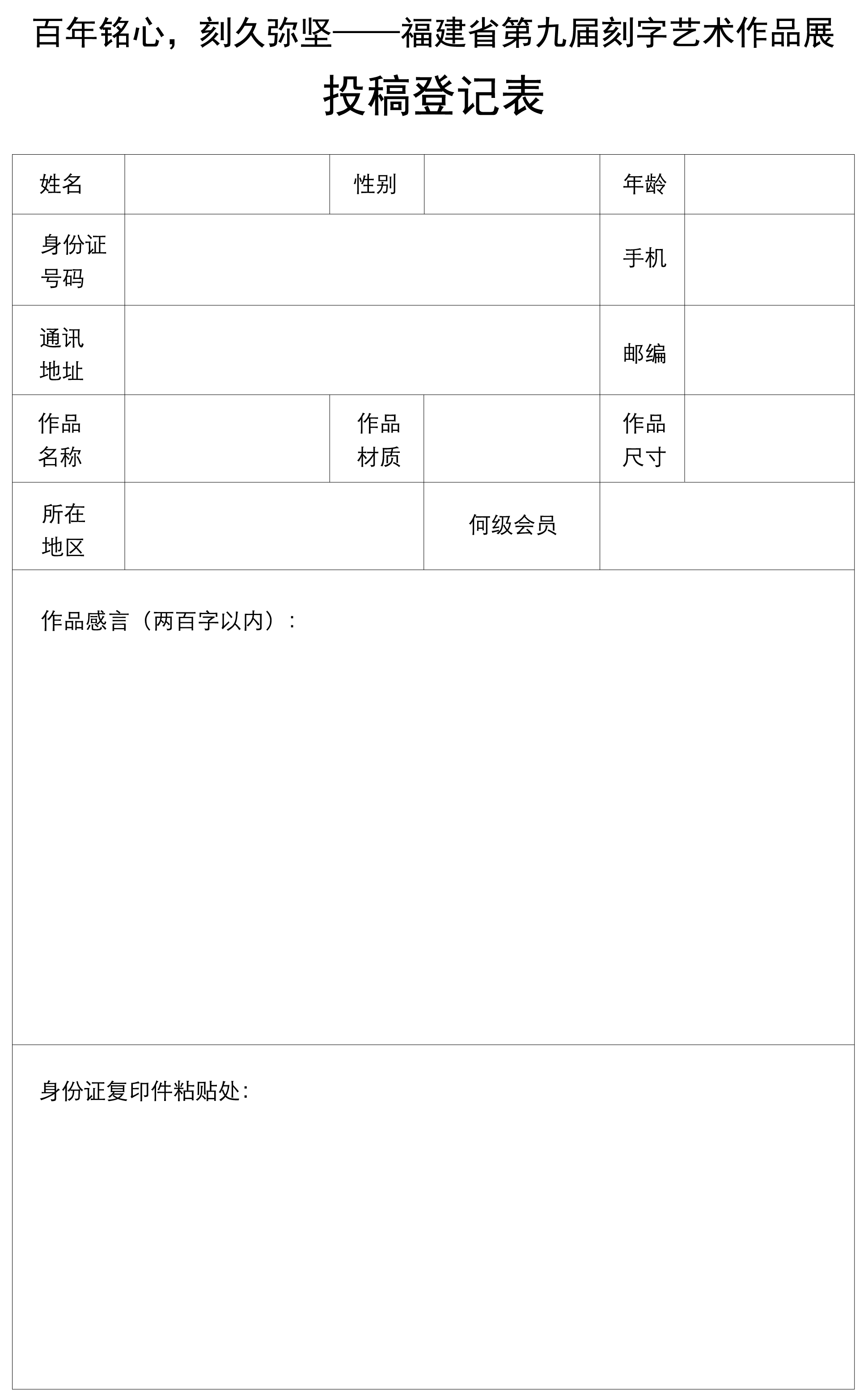 